Scotland Island Residents’ Association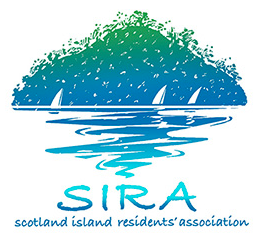 Minutes of Committee MeetingDate:	4th March, 2018Venue:	Community HallPresent:	Hubert van Mierlo, Colin Haskell, Sharon Kinnison, Boyd Attewell, Anne Dennis, Nadja Fisher, Fabienne d’Hautefeuille, Shane O’Neill, Neelica Raffel, Jane RichApology: 	Nicole Gooch	Observers:  	Jenny Cullen, Shona Forsyth, Paul Kinnison, Natalie Page, Annette Ritchie, Jaime Sala,                               Michelle SalaOpening:	Meeting started at 10:07am Meeting finished at 12:25pmROLLING TASK LISTSIRAC BusinessSIRAC BusinessSIRAC Business#ItemTabled Documents / ActionsWelcomeAppointment of Meeting MonitorNeelica appointed.SIRAC BUSINESS(a)  CONFIRMATION OF PREVIOUS MINUTES (21st       January, 2018)Approved (Moved - Hubert; Seconded – Fabienne).TREASURER’S REPORTSee the Treasurer’s Report and associated accounts for December and JanuaryRise in SIRA membership fees, (up to $25 per person (next budget will be based on this figure)NBC quarterly bills for water - not received since 6/17SIOCS loan repayments - SIRA lent Kindy $12,000 to enable it to stay open Approved (Moved – Boyd; Seconded – Hubert).Proposed – Boyd; Committee agreed.Boyd has notified NBC of this.$1500 paid back so far. Been paying $500 a month recently but this amount & timeframe not locked in.CORRESPONDENCE       (a) Pittwater Forever - have asked if SIRA interested in             joining(b) Survey Monkey Professional Plan – yearly payment      due(c) Various correspondence about Church Point Car       Park from community members to NBC and/or SIRA(a) Appear still interested in Council de-merger but may be other issues on which SIRA can engage with them.(b) Approved (Moved – Hubert; Seconded – Shane).SIRAC ISSUES4.NORTHERN BEACHES COUNCIL MEMBERS’ TOUR OF ISLAND15 Councillors, Jason Falinski, Rob Stokes, Mark Ferguson & Ben Taylor invited by SIRA, WPCA and CPF to visit on 25/2. Three could attend (Jason Falinski, Rory Amon and David Walton)-      Tour will be in 3 parts.Decided to postpone. Offering two new dates – Saturday, 24/3 and Friday, 6/4 in hope of greater attendance.Natalie Page offered to take photos of the event for publicity.5.PASADENA UPDATESIRA has had two meetings with NBCMore in Church Point ForumNBC says it will do something, but not what. Frustrating, but we have to wait.6.CHURCH POINT CAR PARKChurch Point Working Group discussed issue of how long lease spots will remain as such. SIRA’s position is that they revert to public parking spots when the NSW government loan is repaid by CouncilMore in Church Point ForumAs yet Council has not stated its position on returning lease spots to public parking. SIRA to take up issue with them.7.KINDERGARTEN UPDATE Correspondence with NBC re fenceGate for fence is comingAs Nicole not able to be at this meeting, update will happen at next meeting.8.DOGS – WASTE, ROAMING, ATTACKSWaste Management Working Group investigating buried dog waste compost bins and dispenser for compostable bagsJenny Cullen - some years ago Council passed a grandfather/mortality clause in a Local Environment Plan regarding cat ownership on Western ForeshoresPublish pet behaviour guidelines and responsibilities of owners.Contact WPCA – does LEP clause continue, is it enforced?Possibly seek opinions from community on introduction of similar clause (including dogs?) on the Island.9.COMMUNITY LIAISON WITH POLICESix police officers visited the island Council sets the rules; police enforceExpressed concern about buggy situation on islandSIRA to push Council on buggy issues.SIRA to push for communication between police and Council.WORKING GROUP ISSUES10.NEW MEMBERSCommunity Engagement and CommunicationsRoads, Drainage, Traffic and Environment Wharves MEETINGSWaste Management – met 26/2. See report hereOther Working Group meetings not covered due to time constraintsCarol Beth Floyd.Paul Blackband and Adriana Labate.30 new members.Get NBC Waste Management Tender document, preferably for free. If necessary, $165 fee approved by SIRAC.11.WHARVESTeam Leader, Alec Beckett provided SIRA with an updateNew arrangements at Carols will probably involve a breakwater.12.HALLNBC has agreed to SIRA opening hall toilets to public on a trial basis and with certain conditions. See hereNBC also prepared to look at installing a security door at bottom of stairsInstallation of dual water delivery system to go aheadAwaiting NBC formal approval for table storage systemWorking Group to appoint an Arts Officer to promote use/hire of hall for activitiesNadja to fill in during Jane’s absenceFeeling that NBC should fund as they fund public toilets in other locations.Need a business case to put to community and seek responses.Door separating toilets from hall would be good to have in any case.SIRA funding; suggestion that new, lighter tables needed (OH&S issue).Advertise hall availability on NBC website.13.WATER AND WASTEWATERColin mentioned Wastewater section in booklet, ‘Scotland Island Matters.’ Could reprint this section or put in updated Pittwater Offshore DirectoryNot covered fully due to time constraints.OTHER ISSUES14.Community information on emergency response practices on island and helipad issueNot covered due to time constraints.15.Walking track mapsNot covered due to time constraints.OPEN DISCUSSION (Community Members Welcome)OPEN DISCUSSION (Community Members Welcome)OPEN DISCUSSION (Community Members Welcome)#ItemTabled Documents / Actions1.Annette Ritchie – sent Secretary issues she wanted to raise, requesting confidentiality. Anne provided information and asked for clarification about confidentiality but not receivedSIRAC needs to avoid kneejerk reactions to complaints by small numbers of community members about NBC decisionsAnnette stated that none of her questions/issues had been covered during the meeting.2.Natalie Page – thanked committee for time and effort we put into community issues on a voluntary basis; meetings now more friendlyCommented that we need a strong marketing effort;              Possibly partner with local marketing/PR companies?Do we partner/socialise with WPCA?Committee appreciates such feedback.Committee recognises need but time an issue. No response to ad for Communications help (26/2).Yes – especially on Pasadena and CP parking issues at the moment; write joint letters, also with CPF; Hubert attending WPCA AGM next week.3.Jenny Cullen – need to be careful of unintended consequences of opening hall toilets to public use, e.g. with more outsiders visiting – safety of childrenHow often do members of public ask to use home toilets of island residents?Proposed business case. See Rolling Task List.Examples: Nadja - every weekend in summer; Paul Kinnison – has had a group of 15 use his toilet.4.Paul Kinnison – need a public toilet; hall (40 years old) needs upgrading, due to change in island population and needsHas talked to Steve Crosby, architect, who says basketball area could accommodate 2 unisex toilets, lounge area and storage spaceRecorded concern about helipad issueCommittee asked if he could get plans.5.Michelle and Jaime Sala – interested in PasadenaSee CP Forum section below.6.Emmie Collins – not present but recorded concern about hall, toilets opening to public and dog waste#Item1.PASADENABecause of potential conflicts of interest, NBC has divided responsibilities between two groups. SIRA has met with both.(i)  Compliance – with development controls and building codes etc.(ii) Acquisitionseems NBC did nothing for 6 months after announcing they intended to acquire.Then engaged a law firm to appoint a valuer, via a planner.Once valuation received, Council will make an offer to owner, which he can refuse.NBC then has 6 months to negotiate an agreement. If not reached NBC can take matter to court. Will need to convince court that price is fair.A price has been approved by Council. If the value is deemed greater than this price then Councillors must vote on whether or not to increase offer price.LegalityNBC has lawyers investigating. If not legal, could seek court injunction to stop building but Council could not give any examples of them successfully stopping such a development.2.PARKINGBoyd has asked NBC for details of the Church Point Reserve Fund income (from parking permits, paid parking and fines) and where it has been applied. SIRA has received such details in the past.Council has a $10M loan from NSW state government for Church Point developments.Still to be implemented is the Council plan to dedicate a second row of the current carpark to CPPP holders from 6.00pm to 6.00am.Another possibility is that SIRA etc. fight for the same conditions in the remaining two rows. But, Council traditionally do not want to be seen to be putting the interests of one group of citizens before those of others.Group or Person Responsible Topic/TaskWhenEach SIRAC Member (who hasn’t already)Shane/NatalieProvide Hubert with biography for DirectoryTake Nicole’s profile photo, if possiblePresidentInvite Craig Boaden, Chairman, Pittwater Forever to next SIRA Meeting to provide information about the organisationBefore next SIRAC meeting (15/4)Hubert, Church Point Working GroupBoydArrange to discuss with NBC the issue of returning leased parking spots to public parking when Car Park loan has been repaidWrite to NBC about what they plan to charge for a CPPP sticker this year and to ask how many CPPPs are currently issuedFollow up NBC for Church Point Reserve Fund statements?????Before next SIRAC meeting (15/4)Before next SIRAC meeting (15/4)Anne, Community Engagement and Communications Working GroupNadjaAnne, Nadja, JaneWorking GroupRe-advertise in SIRA News and PON for Communications help from community; provide Nadja with information to advertise on Facebook Co-ordinate production of information package to give to Councillors before or at tour of Island and BaysEdit information packageDiscuss possibility of publishing new PODMeet with Governance Working Group to discuss joining, at least on inter-related issues, and review of Community Engagement StrategyBefore next SIRAC meeting (15/4)Before Councillors’ first tour on 24/3As aboveAfter Councillors’ Info Pack printed and publishedSharon, Roads, Drainage, Traffic and Environment Working GroupSharon (with Annette Ritchie - SIRFB)Draft and distribute a proforma page for relevant Team Leaders to use when creating half page of information to go in package for CouncillorsProvide half a page on each of Roads and Drainage (especially funding), Environment and Vehicle Management for Councillor information packagePublish on Scotland Island website and in SIRA News and PON pet behaviour (particularly dogs and cats) guidelines and responsibilities of ownersWork with Waste Management Working Group to obtain Scotland Island Roads and Drainage Management Plan from NBCProvide Community with information on Emergency Response practices on island and helipad issueBy 12/3Before Councillors’ first tour on 24/3Before next SIRAC meeting (15/4)Before next SIRAC meeting (15/4)AnneContact WPCA - has grandfather/mortality clause about cat ownership passed by Council some years ago been enforced on Western Foreshores?Before next SIRAC meeting (15/4)?????Push NBC for a decision on buggy issuesPush for communication between police and NBC on island issues??????????Colin, Waste Management Working GroupObtain from NBC Waste Management Tender documentASAP – while tender process is still liveAlec, Wharves Working GroupProvide half a page on Wharves for Councillor information packageBefore Councillors’ first tour on 24/3 Nadja, Boyd – Hall Working GroupNadjaPut together business case outlining SIRA funding to open hall toilet, and pros and cons of doing so. Publish and seek community responseWrite to NBC asking for door to separate toilets from hall, whether or not toilets opened to publicDraft info about hall availability, including a link to S.I. website, to go on NBC websiteBefore next SIRAC meeting (15/4)Before next SIRAC meeting (15/4)Before next SIRAC meeting (15/4)Hubert, Water and Waste Water Working GroupHubert, Boyd and Ian Laughton-SmithProvide half a page on Sewerage and Water for Councillor information packageReview quotes for work on new pipes and valves; report to SIRAC for approvalBefore Councillors’ first tour on 24/3 